                       ANNOUNCEMENTS – April 28, 2024April 28 – CLC Worship 8:30                SJL  Worship 10:30 May 04 – Dan Young graduates for Lay School of Ministry                Saturday, May 4, 2024 at 1:00 p.m.                Zion Lutheran Church in Shawano May 05 – Joint Service at 10:00 Schairer’s Farm Shop May 06 – CLC Quilting 9:00 May 07 – CLC Council MeetingMay 08 – CLC FOOD WITH FRIENDS Last one until Fall                        Your help is always needed and appreciated                        Maybe work at the dinner or make a dessertMay 09 – Birnamwood Outreach                SJL WELCA Meeting and Bible Study 2:00                 SJL Council Meeting 6:00May 12 – We will continue with the current worship times thru                the end of May                 CLC Worship 8:30 a.m.                         Coffee Fellowship and celebration of Dan Young’s                        Graduation from Lay School of Ministry                SJL  Worship 10:30 a.m. May 19 – Pentecost Sunday and Confirmation Sunday CLC/SJL               CLC Worship 8:30 a.m. with Communion (Noisy Offering)               SJL  Worship 10:30 a.m. with Communion Fifth Sunday of EasterApril 28, 2024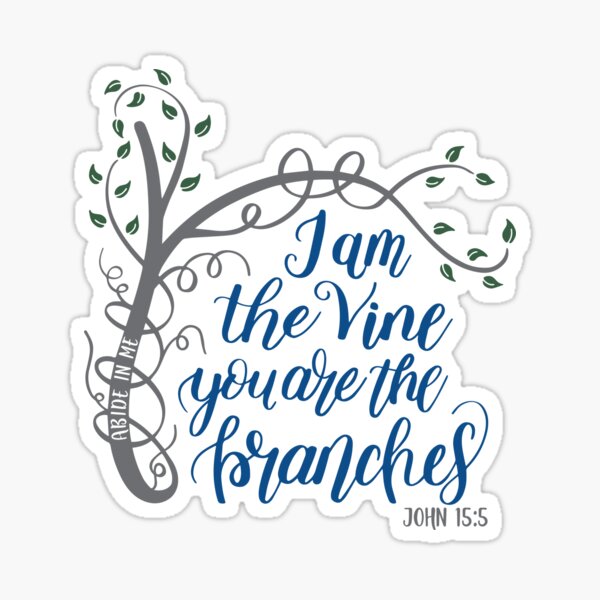 “On the night of his arrest, Jesus taught his disciples about the relationship they would have with him. Those who abide in his word and love bear fruit, for apart from him, they can do nothing.”KINDRED LUTHERAN PARISHPastor Jennifer Sosinski – 715-219-5489Email:vicarjennifer@outlook.comCalvary Lutheran Church (8:30 a.m.)310 S. Superior St. – Antigo WI  54409Phone: 715-623-3102Email: calvary.antigo@gmail.comOrganist: Becky Rotzoll    Lector: Robin GardnerSong Leader: Peggy BenesSt. John’s Lutheran (10:30 a.m.)W17680 Church Road – Birnamwood WI 54414Contact: Pastor Jennifer or Wayne Clark: 715-449-2341Email: stjohnlutheranchurch54414@gmail.comPianist: Barb NelsonKindred: Power Point Presenter:  Linda Grall from CLC We follow Jesus Christ by welcoming everyone, growing in faith, serving God and others, and walking with God’s peopleFifth Sundy of Easter – April 28, 2024Setting 4 in the Evangelical Lutheran Worship (ELW) Hymnal page 147PreludeCall to Worship Welcome and announcementsGATHERINGConfession and Forgiveness                                    back cover of hymnalHymn: “Now All The Vault of Heaven Resounds”                        #367P: The grace of our Lord Jesus Christ, the love of God, and the communion of the holy Spirit be with you all. C: And also with you.The  Kyrie                                                                                          p.147Hymn of Praise: “Glory to God in the Highest. . . “                            p.148The Prayer of the Day  (in unison see Celebrate insert)WORDReadings as found in the Celebrate InsertFirst Reading: Acts 8:26-40R: The Word of the Lord     All: Thanks be to God.Responsive Reading: Psalm 22:25-31 Begin with refrain and repeat after the bold RSecond Reading: 1 John 4:7-21R: The Word of the Lord.   All: Thanks be to God.Gospel Acclamation                                                                          p.151“Alleluia, Lord to who shall we go? You have the words of eternal life. Alleluia.”The Holy Gospel according to John 15:1-8All: Glory to you, O Lord.      The Reading Gospel of the Lord.  All: Praise to you, O Christ.Children’s Message The Sermon – Pastor Jennifer SosinskiHymn of the Day: “O God, Our Help in Ages Past” (vs 1-4)       #632 The Apostles’ Creed (found in the back of the hymnal)The Prayers of Intercession (Celebrate Insert)L: God of Grace,                Response: hear our prayer. The peace of the Lord be with you always. C: and, also with you                                share the peace with one anotherThe Offering  CLC: Offertory Hymn: “All That We Have”             in the blue folder  SJL: The DoxologyThe Offertory PrayerThe Lord’s Prayer (in unison)                                                            p.154SENDINGPlease remain seated for the Blessing, Sending Hymn, and Dismissal.The BlessingSending Hymn: “Let All Things Now Living”                               #881                        (Candles are extinguished during last verse of hymn)The Dismissal    Response: Thanks be to God.  PostludeKindred Lutheran Parish Prayer List:V CLC:  Reed Kuenzli, Beth Wandrey, Jean Guse, Alice Shepherd, Brian Bauknecht, Tom Carpenter, Shane Wurtinger, Eric Bussiere, Melanie Godleske, Maverick Clark, Suzy Dantuma, Jan Young, Theresa DeBroux, Nancy KlempV SJL: Jackie Pukall, Kurt Olson, Jim Nelson, Patricia McCormick, Dave Carlson, Virginia Breyer, Earl Schmidt, Paula VanderGrinten, Brenda Zastrow, Joel Creydt, Bob G., Eric DeHart, Danielle (Hegewald) AndrewsV Prayers for members & friends serving in the military:Greg, Joe, David, Kari, Isabel, Daniel, Padraic, and William Ryan. **Please help to keep our Prayer Concerns List current: If you have placed someone on the prayer list and they are not a current member, please help to keep us informed of their current need to remain on the list. 